1. Social Distancing in place at all times.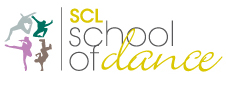 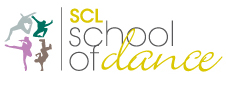 - Please follow social distancing guidelines of 2m at all times. Avoid gatherings and follow one way systems.- The dance space will have 2m2 marked dance zones for dancers to dance within.2. Everyone must use the hand sanitiser provided within the site before entering the dance space. 3. Carers can assist their dancer within the session making sure they stay in the same marked dance zone as them or next to them. Carers can also sit around the room socially distanced next to their dancers dance zone.4. Dancers must bring their own drink.5. Do not attend class if you, the dancer or a member of your household / close contact have tested positive, or are displaying symptoms of COVID-19. Please note anyone that has been told to self-isolate must not attend class until the self-isolation period has concluded.6. The class has a maximum number of participants. We have accounted for one carer/parent to one dancer. If the dancer requires more than one carer for the session please inform us when booking, this way we can accommodate but still adhere to guidelines.7. Equipment sharing is now prohibited. You can purchase your own dance equipment bag from SCL dance (£4.50). The dancer will need to bring this to each class.Dance Health Commitment Statement:Our commitment to you: As part of our return we have made every reasonable effort to make sure that our equipment and facilities are in a safe condition for you to use and enjoy. This has included; staff training, COVID specific procedures, phased return to classes, social distancing, promotion of hand washing and sanitisation before entering class, staggered drop off and collection for busy classes, enhanced cleaning and parent guidelines. We will plan and deliver fun and enjoyable dance sessions which are appropriate for the age and ability for the group. If you have told us that your dancer has a disability, condition or allergy we will endeavour to make any necessary reasonable adjustments to our sessions.Your commitment to us: By booking a place on the dance sessions you agree that the dancer is in good health and will inform the teacher if this changes.  If your dancer has a disability, health condition or allergy please inform the teacher and advise if we need to make any reasonable adjustments to our sessions.  Please check the COVID related government advice for specific health conditions and only attend class if advised it is safe for your dancer to do so. Please remember to bring any necessary medication to class, but please be aware that staff are unable to administer any medication. Please adhere to the guidelines given at time of booking which are also detailed above.SCL will be operating track and trace, details will be shared with Public Health England if required (this is covered in our privacy statement on our website).